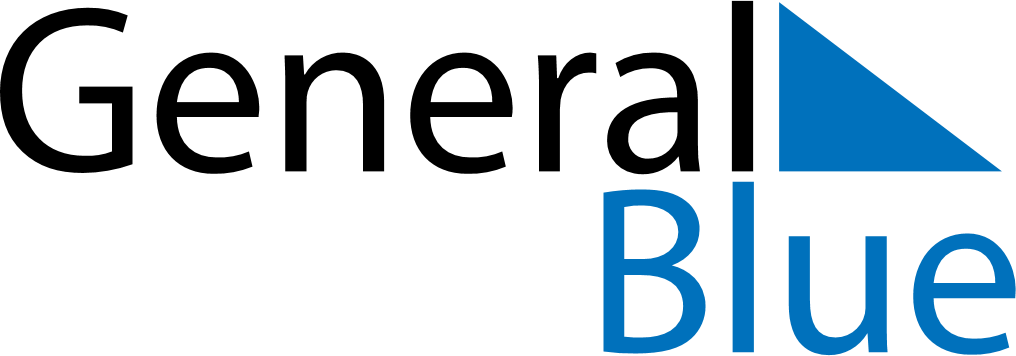 June 2024June 2024June 2024June 2024June 2024June 2024June 2024Haora, West Bengal, IndiaHaora, West Bengal, IndiaHaora, West Bengal, IndiaHaora, West Bengal, IndiaHaora, West Bengal, IndiaHaora, West Bengal, IndiaHaora, West Bengal, IndiaSundayMondayMondayTuesdayWednesdayThursdayFridaySaturday1Sunrise: 4:51 AMSunset: 6:17 PMDaylight: 13 hours and 25 minutes.23345678Sunrise: 4:51 AMSunset: 6:17 PMDaylight: 13 hours and 26 minutes.Sunrise: 4:51 AMSunset: 6:18 PMDaylight: 13 hours and 26 minutes.Sunrise: 4:51 AMSunset: 6:18 PMDaylight: 13 hours and 26 minutes.Sunrise: 4:51 AMSunset: 6:18 PMDaylight: 13 hours and 27 minutes.Sunrise: 4:51 AMSunset: 6:19 PMDaylight: 13 hours and 27 minutes.Sunrise: 4:51 AMSunset: 6:19 PMDaylight: 13 hours and 28 minutes.Sunrise: 4:51 AMSunset: 6:19 PMDaylight: 13 hours and 28 minutes.Sunrise: 4:51 AMSunset: 6:20 PMDaylight: 13 hours and 28 minutes.910101112131415Sunrise: 4:51 AMSunset: 6:20 PMDaylight: 13 hours and 29 minutes.Sunrise: 4:51 AMSunset: 6:20 PMDaylight: 13 hours and 29 minutes.Sunrise: 4:51 AMSunset: 6:20 PMDaylight: 13 hours and 29 minutes.Sunrise: 4:51 AMSunset: 6:21 PMDaylight: 13 hours and 29 minutes.Sunrise: 4:51 AMSunset: 6:21 PMDaylight: 13 hours and 29 minutes.Sunrise: 4:51 AMSunset: 6:21 PMDaylight: 13 hours and 30 minutes.Sunrise: 4:51 AMSunset: 6:22 PMDaylight: 13 hours and 30 minutes.Sunrise: 4:51 AMSunset: 6:22 PMDaylight: 13 hours and 30 minutes.1617171819202122Sunrise: 4:52 AMSunset: 6:22 PMDaylight: 13 hours and 30 minutes.Sunrise: 4:52 AMSunset: 6:23 PMDaylight: 13 hours and 30 minutes.Sunrise: 4:52 AMSunset: 6:23 PMDaylight: 13 hours and 30 minutes.Sunrise: 4:52 AMSunset: 6:23 PMDaylight: 13 hours and 30 minutes.Sunrise: 4:52 AMSunset: 6:23 PMDaylight: 13 hours and 31 minutes.Sunrise: 4:52 AMSunset: 6:23 PMDaylight: 13 hours and 31 minutes.Sunrise: 4:52 AMSunset: 6:24 PMDaylight: 13 hours and 31 minutes.Sunrise: 4:53 AMSunset: 6:24 PMDaylight: 13 hours and 31 minutes.2324242526272829Sunrise: 4:53 AMSunset: 6:24 PMDaylight: 13 hours and 31 minutes.Sunrise: 4:53 AMSunset: 6:24 PMDaylight: 13 hours and 30 minutes.Sunrise: 4:53 AMSunset: 6:24 PMDaylight: 13 hours and 30 minutes.Sunrise: 4:53 AMSunset: 6:24 PMDaylight: 13 hours and 30 minutes.Sunrise: 4:54 AMSunset: 6:24 PMDaylight: 13 hours and 30 minutes.Sunrise: 4:54 AMSunset: 6:25 PMDaylight: 13 hours and 30 minutes.Sunrise: 4:54 AMSunset: 6:25 PMDaylight: 13 hours and 30 minutes.Sunrise: 4:55 AMSunset: 6:25 PMDaylight: 13 hours and 30 minutes.30Sunrise: 4:55 AMSunset: 6:25 PMDaylight: 13 hours and 29 minutes.